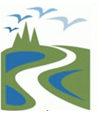 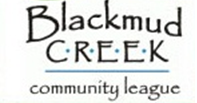 Safety Orientation Acknowledgement FormI _______________________________ (print name) confirm that I received a Basic Safety and Security Orientation for carrying out the work of a rink attendant at the Allard Rink, and fully understand the content of the orientation.  I confirm that I have also received detailed hands-on training of how to safely operate all gas powered equipment at the Allard Rink.I hereby agree to abide by all of the safety and security rules and regulations.  I understand that the violation of these rules and regulations may result in disciplinary action or the loss of working privileges with the Blackmud Creek Community League.Employee’s or Volunteer’s Signature: 	 _______________________________    Date: 	 _______________________________           Instructor’s Signature:   	 _______________________________   Date: 	 _______________________________